子育て中の方へのアンケート記入日　　　年　　月　　日出産後の育児等についての相談や情報提供を行うために、以下の質問にご協力お願いします。あてはまるものに☑をつけてください。★申請書と一緒に送付してください〇産後、ご自身の気持ちやからだのことで、気がついたこと、変わったことがありますか。　□いいえ　　　□はい（　　　　　　　　　　　　　　　　　　　　　　　）〇ご自身の睡眠の状況はいかがですか。　□よく眠れている　　　□普通　　　　□あまり眠れない（　　　　　　　　　　　　　　　　　　　　　　　　　）〇子育てについて相談にのってくれたり、家事や育児のサポートをしてくれる人はいますか　□いない　　　□いる（どなたですか　　　　　　　　　　　　　　　　　）〇お子さんと一緒に過ごす中で、今のご自身のお気持ちはいかがですか〇お子さんに対して育てにくさを感じていますか　□はい（どのようなことですか　　　　　　　　　　　　　　　　　　　　　　）　□いいえ〇お子さんのこと、ご自身のこと、家族のことで相談したいことはありますかありがとうございました。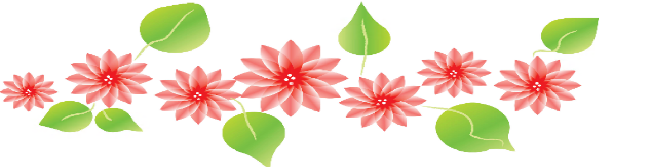 ご自身のお名前　　　　　　　　　　　　　　　年　　月　　日生（　　　　歳）お子さんのお名前　　　　　　　　　　　　　　年　　月　　日生（　　　か月）